Phone Call Availability Form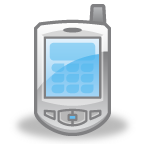 Student’s Name: ________________________________________________Parent/Guardian Name: __________________________________________        Preferred Phone Number: ________________________________________        Preferred Language: _____________________________________________We are excited to meet all of our summer learning students!  We will be periodically making “Good News Phone Calls” to let you know about your student’s great participation, behavior and enthusiasm.  Please indicate below the best time to reach you for these calls![Site specific greeting]   Phone Call Availability (please check one)Morning(7:00 – 11:00 AM)Afternoon(12:00 – 5:00 PM)Evening(6:00 – 8:00 PM)